８－９　地下水質継続監視調査測定地区図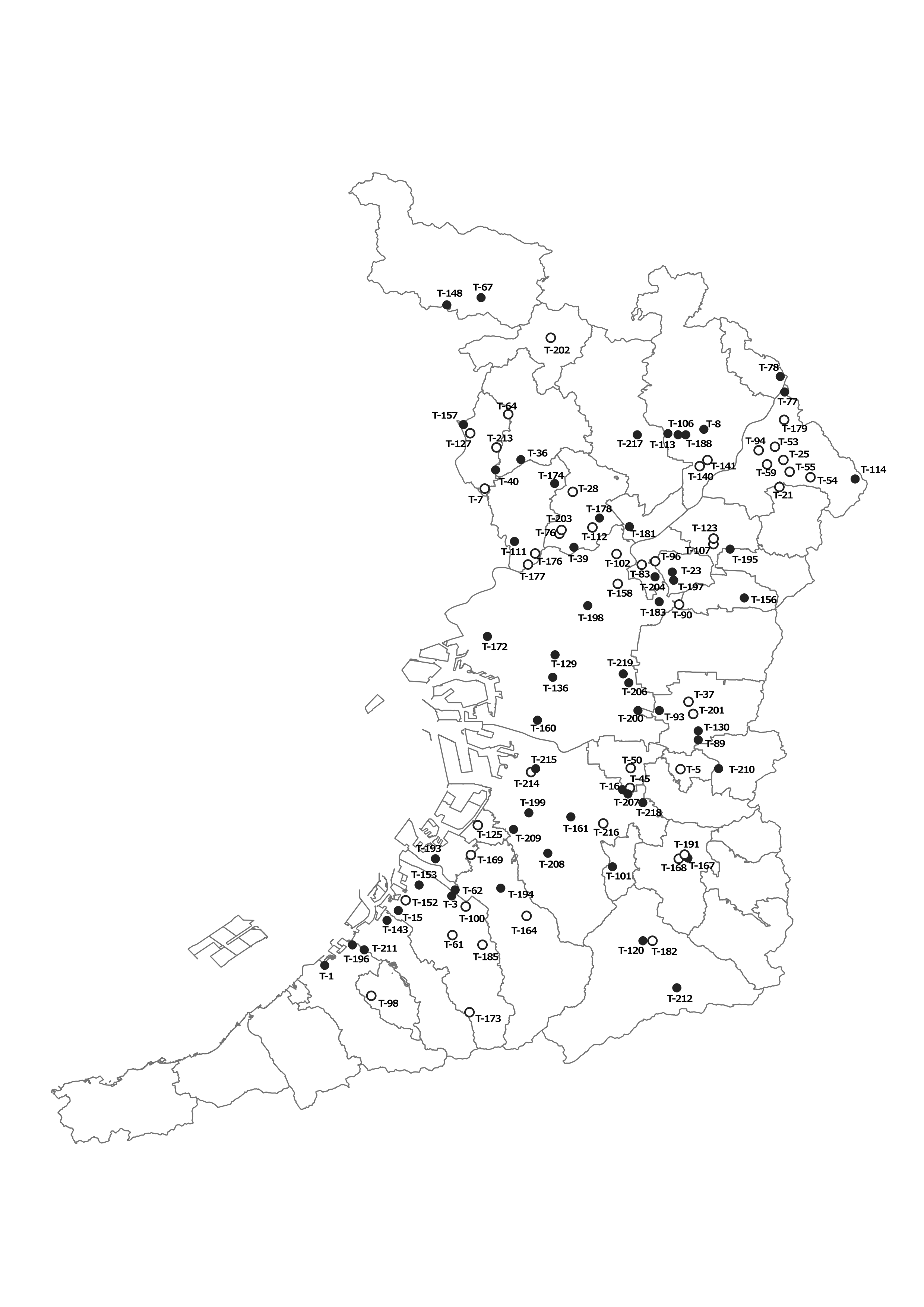 （平成30年度）